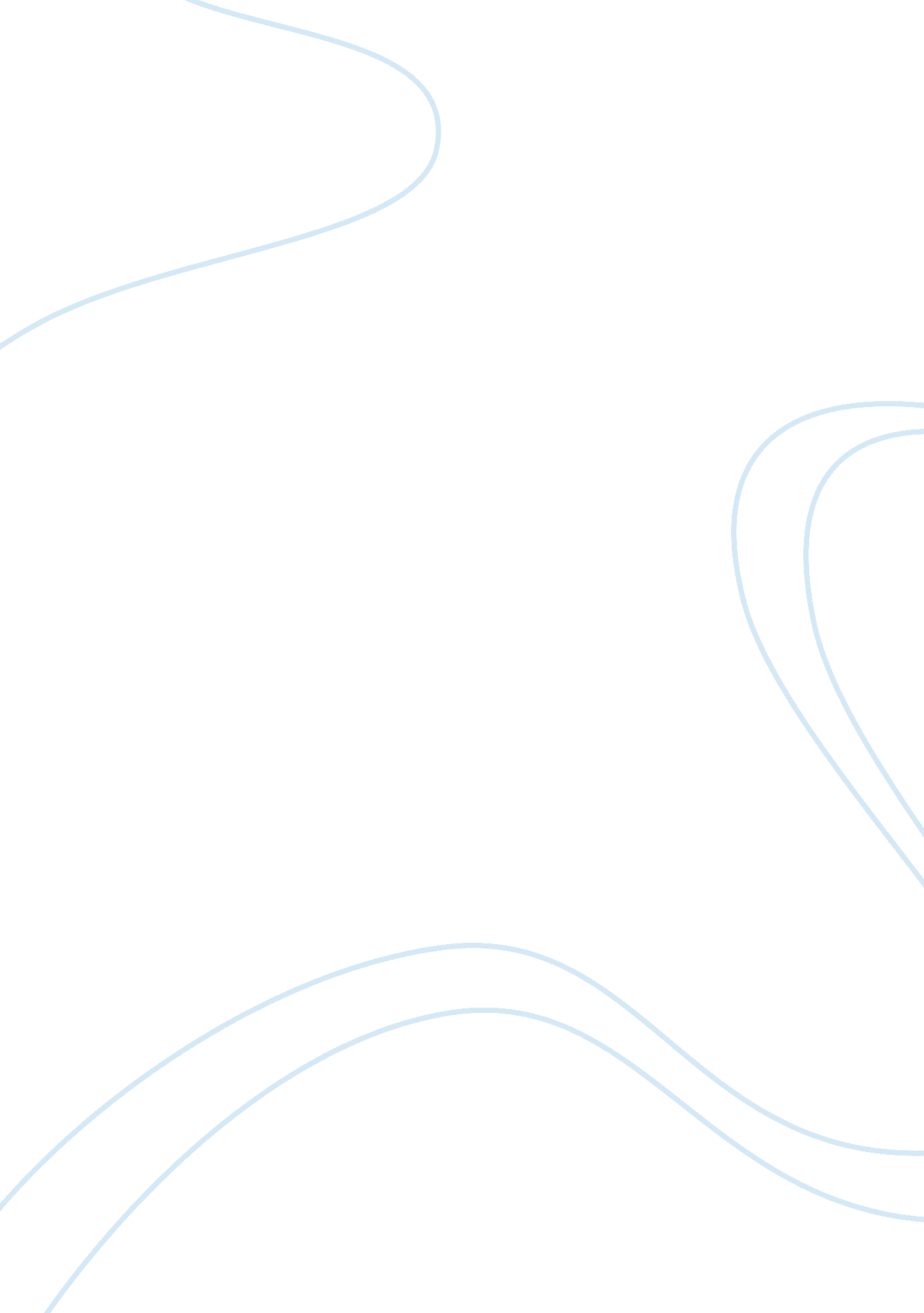 This the ring bilbo had helped the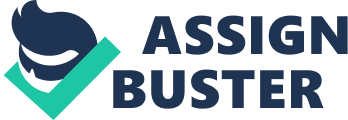 This is a story about a Hobbit whose name is Bilbo Baggins. Onemorning thirteen Dwarfs and Gandalf The Wandering Wizard appearedat Bilbo’s door. The Dwarfs wanted Bilbo to help them conquer adragon named Smaug, who had taken over their land. When Bilbo woke up the next morning, they started out on a journeytowards Lonely Mountain. Then, a thunder storm came upon them andthey found a dry cave and slept there for the night. Bilbo wasawakened by a scraping sound, then he saw the stone wall open. The group was captured by Goblins. They found themselves in a large cavern in the mountain. TheGoblin scowled at them. Then Thorin stepped forward and explainedto him that they did not mean to trespass. Gandolf appeared atthe door and freed the group from the goblins. The group ranahead and Bilbo was lost behind them. Bilbo found an underwater lake and a ring on an island in thelake. He found out that the ring made him invisible. In the lakealso lived a creature named Gollum. Gollum was a creature thatate other people. Gollum approached Bilbo and Bilbo told him hedesired to find a way out. They then played a riddle game and ifBilbo won, he lived and if he lost, he would die. Bilbo won theriddle game but Gollum still wanted to eat him, But then Bilboaccidentally slipped the ring on his finger and became invisible, so he escaped. He met with the group again and walked with them for a few days. Gandolf left the group a few days later. The ring Bilbo hadhelped the group through two more circumstances along the journey. The group made it to the base of Lonely Mountain. They thenclimbed the mountain and found a secret entrance to the inside, where Smaug was. Thorin and the Dwarfs stayed outside. Bilbowent down a hallway and came upon Smaug. He then slipped on thering he had found earlier and became invisible. Smaug awoke whenBilbo tried to steal a gold cup. Smaug knew that the Hobbit was there because he heard him. Smaugtold Bilbo that nothing could pierce his scales. But when Bilbosearched Smaug’s body he found a scale was missing in one spot. So Bilbo grabbed the cup and ran out of the mountain. Smaug followed Bilbo and started burning the city. Meanwhile, Bilbo had told a bird to find a hunter named Bard the Hunter andto tell him that Smaug had a weak spot below the neck. Bard theHunter came and saw the spot and plunged an arrow into Smaug, Smaug fell down and died. 